Finance Services (813) 794-2268MEMORANDUMDate:	March 11, 2022To:	School Board MembersFrom:	Michelle Williams, Interim Director of Finance ServicesRe:	Attached Warrant List for the Week Ending March 15, 2022Please review the current computerized list. These totals include computer generated, handwritten, and cancelled checks.Warrant Numbers 959864-960094……………………………………………………………………$4,407,912.33Electronic Fund Transfer Numbers 5174-5180…………………………………………………………$376,760.17Total Disbursements…………………………………………………………………$4,784,672.50Disbursements by FundFund 1100…………………………………………….………………………………………………….$1,183,773.99Fund 3717…………………………………………………………………………………………………$1,233.00Fund 3721……………………………………………………..……………………………………………$24,867.66Fund 3722…………………………………………………………………………………………………$1,150.00Fund 3900…………………………………….……………………………………………………………$256,091.73Fund 3904……………………………………………………………………………………………………$88,353.95Fund 3905………………………………………………………………………………………………$331,690.83 Fund 3932………………………………………………………………………………………………..$30,324.00Fund 4100………………………………………………………………………………………………$890,793.94Fund 4210………………………………………………………………………………………………..$27,539.50Fund 4220…………………………....……………………………………………………………………$5,689.26Fund 4230…………………………………………………………………………………………………$4,450.03Fund 4420…………………………………………………………………………………………………...$126.97Fund 4430………………………………………………………………………………………………$395,733.90Fund 7111…………………………………………………………………………………………….$1,126,403.04Fund 7130……………………….……………………………………………………………………….$17,367.56Fund 7921………………………………………………………………………………………………$292,196.48Fund 7922………………………………………………………………………………………………..$60,195.30Fund 7923………………………………………………………………………………………………..$38,750.31Fund 7940…………………………………………………………………………………………………...$943.34Fund 8915…………………………………………………………………………………………………$6,756.83Fund 9210…………………………………………………………………………………………………...$240.88The warrant list is a representation of three check runs and one EFT run. Confirmation of the approval of the warrant list for the week ending March 15, 2022 will be requested at the April 5, 2022 School Board meeting.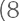 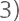 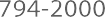 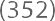 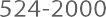 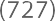 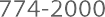 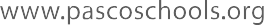 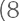 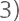 